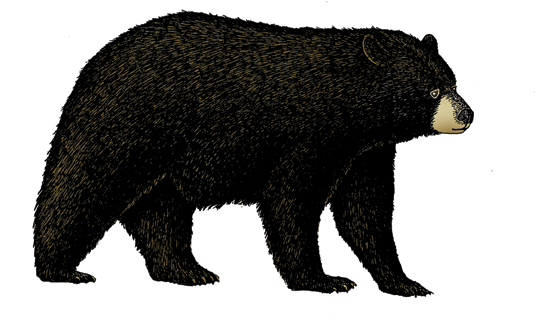 WELCOME TO THE BLACK BEARSWe are very excited to welcome you to the Black Bear Team at LMS. In seventh grade, you will be acquiring the skills of a good learner which will be very important as you move through LMS and on to CHS. As we begin a new school year, we encourage you to be invested in your learning. The more accountable you hold yourself to high academic standards and practice them on a daily basis, the more you will get out of your experiences at LMS. We expect that students will enter seventh grade with good learning habits. One of these important habits is to complete homework in a timely manner. Homework reinforces the concepts and skills taught in class and is vital to academic success. The thoughtful completion of homework will help you to achieve better grades and to gain confidence in all subject areas. All homework assignments will be recorded in your agenda daily.  As an additional support, all homework assignments will be listed on Infinite Campus each day.The following is a list of materials that you will need for most of your school work for seventh grade:Free read booksFolders for each subject area Graphing spiral notebook for mathematicsSeparate three ring binders for mathematics and scienceBlue or black pensPencils/ ErasersHighlightersGlue stickComposition notebook for scienceRed pens for correctingColored pencilsTi 34 Multiview Calculator 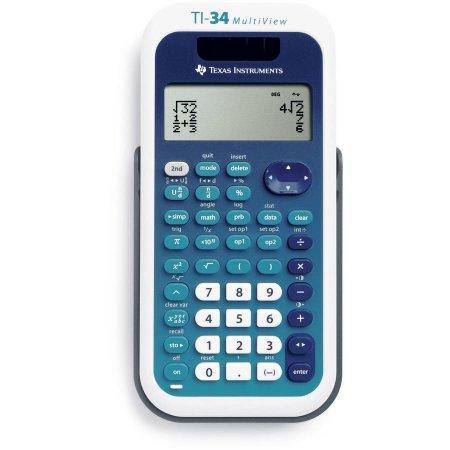 Seventh Grade Teachers:Kim Nolan – Language Arts		Shea Bishop – Mathematics Sarah Damon– Science		Audra McCollem – Social StudiesJody Corbett  – MathematicsUnified Arts:Semester one – Computers 				Semester two – Tech Ed.Quarter one – Art	Quarter two – FACS 		Quarter three – PE  		Quarter four - HealthWe are looking forward to an exciting, successful, and memorable year. We will see you in September!The Black Bear Teachers